Работу выполнил(а) ____________________________________________________Дата ____________                                                                          «Работа с информацией. Чтение»Задание 1.  Начни читать текст. По сигналу учителя поставь палочку после того слова, которое прочитал(а) до сигнала остановки. Дочитай текст до конца.                            Камень, Ручей, Сосулька и Солнце                         Задание 2 .  Отметь        , к какому жанру относится этот текст.             сказка                        стихотворение                         рассказЗадание 3.  Найди в учебнике «Литературное чтение»  значение этих слов и запиши.                  ложбинка – ______________________________________________________                  робкий   –   ______________________________________________________Задание 4.  Как ты понял(а) из текста, кто делает весну?                                                                                             Запиши ответ полным предложением. ____________________________________________________________________________________________________________________________________________________Задание 5 .  Сколько героев сказки вели спор? Запиши количество цифрой. ________Задание 6 .  Укажи  последовательность  событий  в тексте цифрами  1, 2, 3, 4.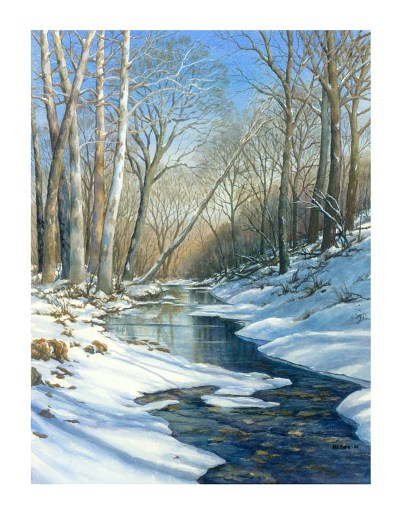 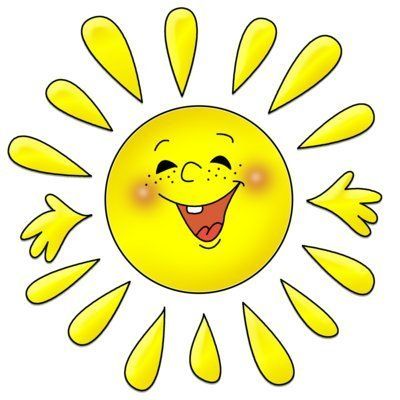 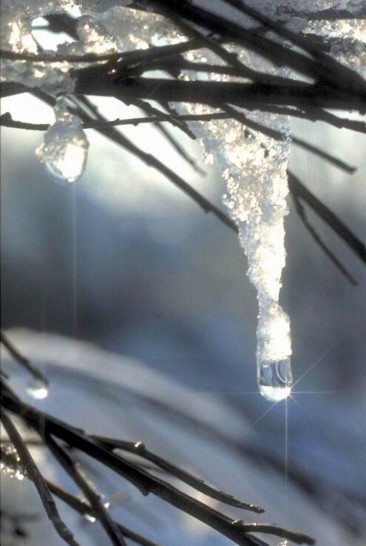 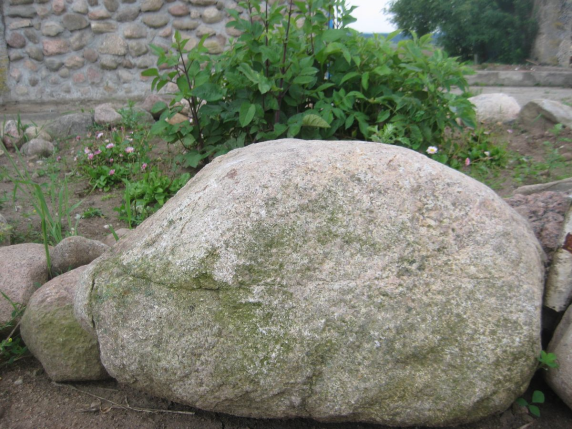 «Работа с информацией. Русский язык»Задание 7 .  Выбери из текста  предложение, состоящее из 4 слов. Спиши его.____________________________________________________________________________________________________________________________________________________Задание 8 .   Выбери из заголовка текста слово, соответствующее звуковой модели.                                Запиши это слово. Звуковую модель раскрась.  Задание 9 .   Замени зачёркнутые слова другими подходящими по смыслу словами                       (синонимами).           		Ручей заледенел _____________________________.			Еловая лапа ________________________________.«Работа с информацией. Математика»Задание 10 .   Заполни таблицу.Задание 11 .   Прочитай задачу. Выбери подходящую схему.                         Составь выражение и реши задачуВстречать весну на полянке собрались 12 зверей и 5 птиц.                            Сколько животных встречали весну на полянке?             Ответ: ___________________                    Ответ: _____________________«Работа с информацией. Окружающий мир»Задание 12 .   Соедини прямыми линиями объекты природы с соответствующим                         словом-понятием. Задание 13 .   Допиши следующее слово.           Март   ,      апрель   ,   _____________.   Объясни свой выбор: ___________________________________________       Наконец выдался настоящий весенний денёк! Звери и птицы радуются.       Стал старый Камень хвалиться, что он весну делает. У него бока  горячие, от них всем тепло.        Ручей закричал из ложбинки, что за весну его нужно благодарить. Он снег растапливает, деревья и травы  водой поит.               В спор вмешалась робкая Сосулька с еловой лапы. Весна начинается, когда она начинает слёзы лить.       Не успела договорить. Умолкла. Почему? Солнышко за лес закатилось. Сразу Камень остыл, Ручей заледенел. Сосулька обмёрзла. Сразу стало ясно, кто весну делает.(По Э. Шиму )9202535435258667480Было сосулек1310Растаяло25Осталось34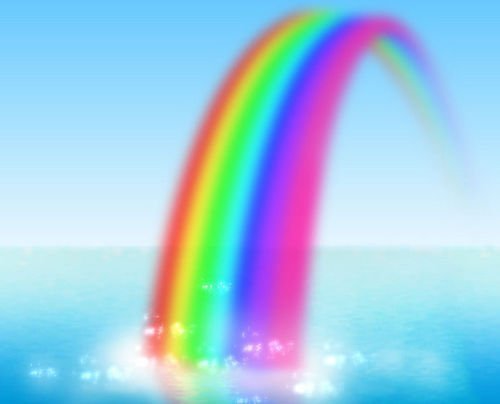 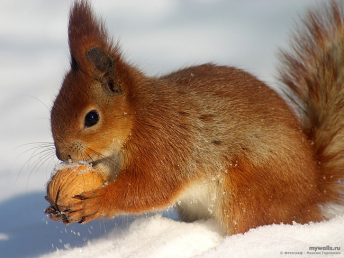 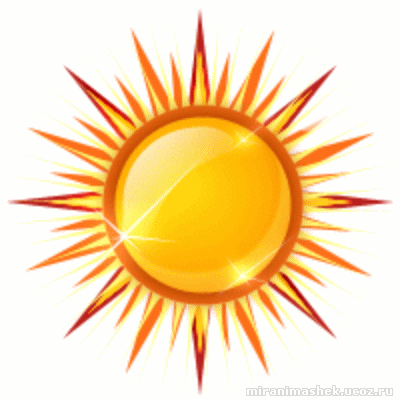 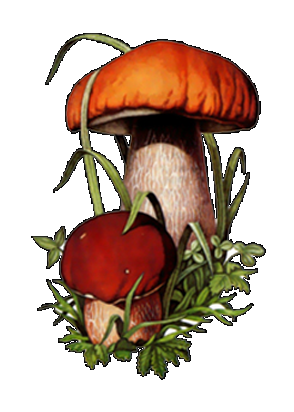 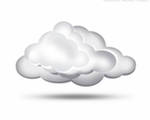 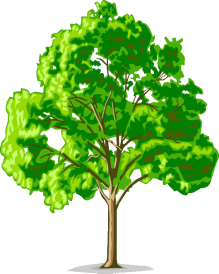 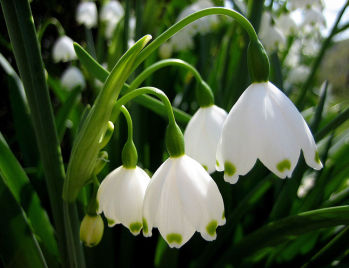 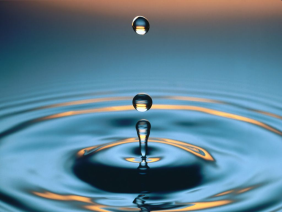 